Дидактическая игра «Арктика и Антарктика»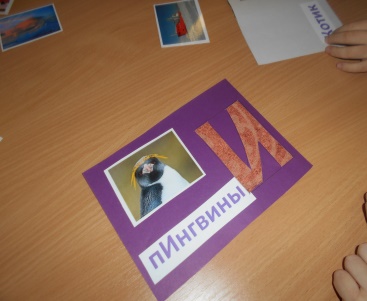 10 старшая группа «Витаминки»Направленность - познавательная (научно-исследовательская).Возраст - для детей старшей и подготовительной группы, начальных классов.Цели: Уточнить представления детей о Северном и Южном полюсе. Выявить знания о природных особенностях тундры, Антарктиды. Закрепить знания о животном мире Арктики и Антарктики. Задачи: Упражнять в умении дифференцировать положение звука в слове (начало, середина). Закреплять умение составлять  слова по образцу из предложенных букв. Развивать внимание, сенсорику (тактильные ощущения при  исследовании букв наощупь). Пополнять активный словарь названиями животных, природных объектов и явлений Арктики и Антарктики, прилагательными, обозначающими свойства и материал, из которого сделаны буквы (гладкий, пушистый, кожаный, шерстяной, шершавый).Материалы: Карточки со словами, обозначающими  названия  животных, природных объектов и явлений, присущих Арктике и Антарктике. В каждой карточке одна буква выполнена  с использованием различных материалов (фольга, кожа, ткань, бумага, крупа и т.д.). Картинки  с изображением этих же объектов с липкой лентой с обратной стороны. Слова «Арктика» и «Антарктика» для образца.Ход игры: Раздают картинки (одновременно участвуют до 6 игроков). Каждый игрок подбирает карточку со словом и прикрепляет с помощью липкой ленты картинку к слову, обозначающему изображенный объект. По очереди, установленной воспитателем, исследуют наощупь выделенную букву, называют ее свойства, материал, из которого она сделана, определяют место в слове (начало, середина).В конце игры из исследованных букв составляют по образцу слова «Арктика» и «Антарктика»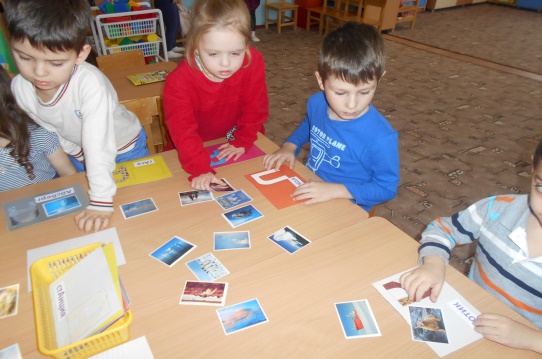 Воспитатель 10 группы Павлова Е.Л.